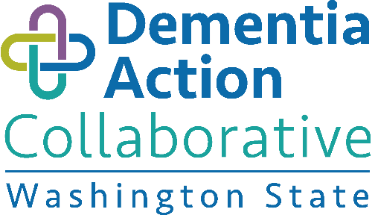 Dementia Action Collaborative:Implementing the Washington State Plan to Address Alzheimer’s Disease and Other DementiasThursday, Sept 23, 2020 | 9:00 a.m. to 12:30 p.m.Virtual doors open at 8:30 amAgendaPanel Members [Appointed]:Bill Moss, Chair, Aziz Aladin, Basia Belza, Michael Bowers, Carla Calogero, Joann Clemo, Leslie Emerick, Eric Erickson,  John Ficker, Aime Fink, Charissa Fotinos, Debbie Hunter, Patricia Hunter, Suman Jayadev, Senator Karen Keiser, Todd Larson, Amber Leaders, Bob LeRoy, Maureen Linehan, Kathy Lofy, Cathy Macaul, Alyssa Odegaard, Marilyn (Mimi) Pattison, Kristoffer Rhoads, Martha (Marty) Richards, Tatiana Sadak, Erin Sharp, Lauri St. Ours, Representative Steve Tharinger, Robert Wellington, Jim Wilgus, Cheryl Townsend WinterStaff: Lynne Korte, Kim Boon, Marci Getz, Jamie TeutebergFacilitator:Porsche EversonMEETING GOALSHear research updates from Alzheimer’s Association International ConferenceLearn how DAC funded initiatives and other work are progressingHear study findings on COVID-related service adaptations in WashingtonIdentify strategies to maintain DAC momentum, and how you can help with next stepsVirtual Participation LinkThis is a virtual interactive meeting, hosted by UW’s new Project ECHO Zoom platform. You will need to register using the link sent to you via DAC email. GET REGISTERED for the full DAC Meeting on Sept 23rd – You will need to register using the link sent to you via DAC email. TIMETOPICFACILITATOR8:30 – 9:00 amVirtual Doors Open for Check-in, Tech Check, E-Coffee hour Allyson Schrier, Project ECHO9:00 – 9:25 amWelcome and Overview of the DayBig picture/landscapeConnection via breakouts Bill Moss, Chair of DAC Porsche Everson, Relevant Strategies9:25 – 9:55 amDementia Research Updates – Take-Aways from Alzheimer’s Association International Conference Questions/discussionClair Sexton, DPhil, Director of Scientific Programs/Outreach, Alzheimer’s Association9:55 – 10:15 amDementia Disparities – African American Fact Sheet/BriefProject to promote action steps Idea-sharing in breakouts to identify next steps/actions with community partners Ka’imi Sinclair, WSUKim Boon, ALTSA10:15 – 10:30 amDAC Project UpdatesDementia Legal, Website, Dementia Friendly Conference and Dementia FriendsMeredith Grigg, NWJPCarrie McBride, Alzheimer’s AssociationMarigrace Becker, UW/MBWC10:30 – 10:40 amStretch Break10:40 – 11:00 amDAC Project Updates Project ECHO, Public awareness campaign Kris Rhoads, UW Medicine Marci Getz, DoH11:00 – 11:30 amMaintaining DAC Momentum During Trying TimesPorsche 11:30 – 11:55 amInsights from the Field: Preliminary findings of adaptations in aging and dementia care in Washington state during COVID-19 pandemicCarolyn Parsey PhD, UW Medicine; Callie Freitag, MA11:55 - 12:10 pmBehind the Scenes – DAC Staff workLynne Korte, ALTSA; Kim Boon, ALTSA; Marci Getz, DoH; Jamie Teuteberg, HCA12:10 – 12:25 pmCommunity AnnouncementsAdvocacy plans, Upcoming events/newsPorsche12:25 – 12:30 pmNext Steps & Wrap Up Acknowledge participant Comings/Goings Next steps/remindersBill/LynneNOTEPublic Comment – via email from Sept 17-24, 2020: DACPublic@dshs.wa.gov 